Berufsfachschule BaselSearch results for "Englische Bücher"Author / TitlePlace, Editor, YearMedientypCall number / Availability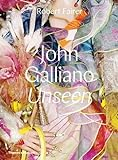 Fairer, RobertJohn Galliano: UnseenLondon : Thames & Hudson, 2017Sachbuch391available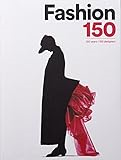 Schiavi, AlessiaFashion 150 : 150 years / 150 designersLondon : Laurence King Publishing, 2016Sachbuch391available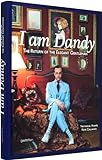 Adams, NathanielI am Dandy : The Return of the elegant GentlemanBerlin : Die Gestalten, 2013Sachbuch391available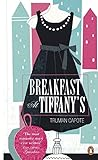 Capote, Truman 1924-1984Breakfast at Tiffany'sLondon : Penguin, 2011Englische BelletristikCAPOavailable